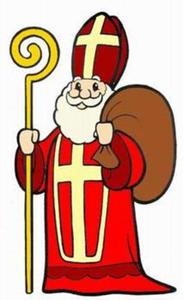 In einer kleinen Feier erzählen der Bischof und Knecht Ruprecht vom Leben 
und Wirken des Heiligen Bischof Nikolaus von Myra, dessen Leben von Güte 
und Liebe zu den Nächsten geprägt war.

Zu einer solchen Nikolausfeier gehört auch eine Vorbereitung in der Familie, 
wobei Sie über den bevorstehenden Nikolausbesuch sprechen und Ihren Kindern vom Leben des Hl. Bischof Nikolaus erzählen sollten. 

Es wäre schön, wenn aus der Familie einige Gestaltungsteile (wie Lieder, Gedichte, Gebete usw.) in die Feier eingebracht werden könnten, denn dies bereichert das Fest.

Bitte haben Sie Verständnis dafür, dass dies ein Fest für die Kinder und Familien
und kein Erziehungsmittel darstellen soll.Wünschen Sie für Ihre Kinder einen Besuch des Nikolaus und seines Gefährten des Knecht Ruprecht, bitten wir um Anmeldung mit beiliegendem Formular bis 29.11.2021.Ihre Anmeldungen zum Nikolausbesuch können Sie per Mail annikolaus@nz-unteressendorf.de schicken. 

Der Nikolaus-Besuch kostet sie nichts, wir würden uns jedoch über eine Spende freuen. 

Für die Vorbereitung der Nikolausfeier wünschen wir Ihnen viel Freude.Für Rückfragen stehe ich Ihnen gerne zur Verfügung.Theresia Maucher: 0174 9850620NZ Burgwächter Unteressendorf e.V.Nikolausanmeldung		 	(bis 29.11.2021)(bitte nur für ein Kind und gut leserlich ausfüllen und zurück an nikolaus@nz-unteressendorf.de)Wie viele Kinder (Zettel) insgesamt ?			Familie	____________________________________________________	          		Name					VornameStraße	____________________________________________________Wohnort	____________________________________________________Telefon	____________________________________________________Wichtig für Terminvereinbarung !!Gewünschte Besuchszeit 		_____________________________________					Datum/UhrzeitWir versuchen die Besuchszeit so gut es geht zu berücksichtigen. Jedoch bitten wir um Verständnis falls es nicht klappen sollte. Wir werden die Uhrzeiten telefonisch vorab mit Ihnen vereinbaren. Danke.Vorname des Kindes:  _____________   	Alter ___________